Sample Assessment Tasks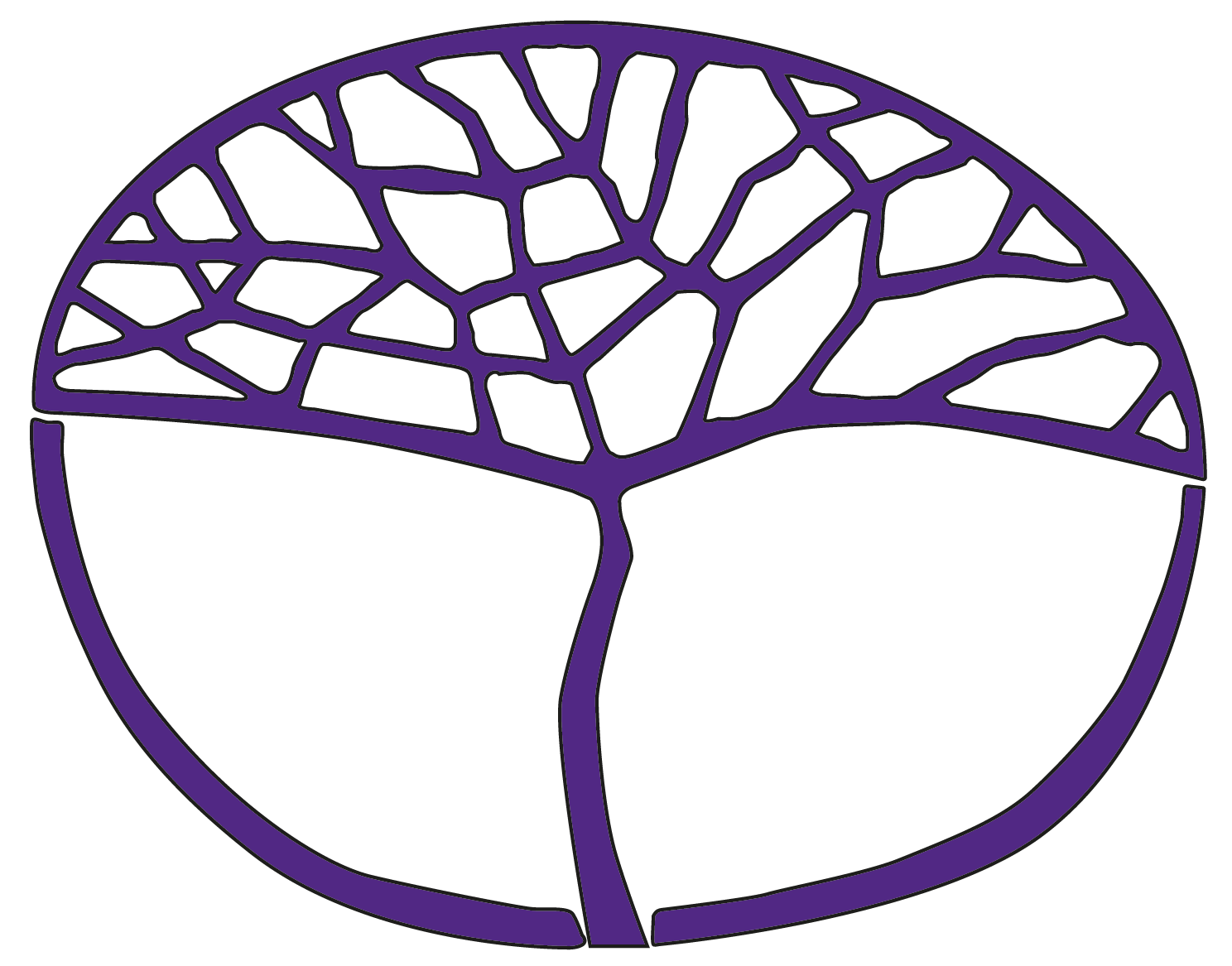 Earth and Environmental ScienceATAR Year 12Copyright© School Curriculum and Standards Authority, 2015This document – apart from any third party copyright material contained in it – may be freely copied, or communicated on an intranet, for non-commercial purposes in educational institutions, provided that the School Curriculum and Standards Authority is acknowledged as the copyright owner, and that the Authority’s moral rights are not infringed.Copying or communication for any other purpose can be done only within the terms of the Copyright Act 1968 or with prior written permission of the School Curriculum and Standards Authority. Copying or communication of any third party copyright material can be done only within the terms of the Copyright Act 1968 or with permission of the copyright owners.Any content in this document that has been derived from the Australian Curriculum may be used under the terms of the Creative Commons Attribution-NonCommercial 3.0 Australia licenceDisclaimerAny resources such as texts, websites and so on that may be referred to in this document are provided as examples of resources that teachers can use to support their learning programs. Their inclusion does not imply that they are mandatory or that they are the only resources relevant to the course.Sample assessment taskEarth and Environmental Science – ATAR Year 12Task 3 – Unit 3Assessment type: Extended taskConditionsPeriod allowed for completion of the task: two weeksTask weighting: 5% of the school mark for Unit 3 and Unit 4__________________________________________________________________________________Case study of a resource site	(51 marks)Choose a mineral or energy resource that is mined or extracted in Western Australia to research. Your extended research will be presented in the following formats:A written report containing all the required information.	(43 marks)An oral presentation to the group, accompanied by a multimedia presentation.	(8 marks)You will be required to answer relevant questions from the audience.Written report	(43 marks)For each of the points listed below, provide a detailed description. Use diagrams and maps to illustrate your response where appropriate.Exploration: Discuss two exploration techniques which were used to locate this resource. Discuss how the exploration techniques identified the size and quality of the ore body.	(10 marks)Mining or extraction: With reference to the actual resource site, discuss the type of mining/extraction taking place and relate this to the depth, size of the resource deposit and grade of the deposit. Include a map and a geological cross-section diagram showing the deposit. 	(8 marks)Environmental issues: Discuss two impacts of extraction or processing of this resource on the environment. Describe two measures that have been put in place to minimise environmental impact or to assist in the rehabilitation of the area after mining or extraction finishes. 	(8 marks)Social and heritage issues: Describe two possible effects of mining or processing on the surrounding community or on traditional owners of the land. Discuss any negotiations or agreements that were made with the local traditional owners, members of the community or government prior to approval of extraction of the resource.	(8 marks)Economic significance: Discuss the importance of this resource to the Western Australian economy – export dollars, markets, jobs, construction of infrastructure and longevity of the operation.	(6 marks)Provide a reference list with at least three references.	(3 marks)Marking key for sample assessment task 3 – Unit 3Extended task – Case study of a resource siteSample assessment taskEarth and Environmental Science – ATAR Year 12Task 7 – Unit 4Assessment type: InvestigationConditionsTime for the task: 	two lessons for planning and construction 	one lesson for testing the seismograph	one lesson for report writingTask weighting: 6% of the school mark for Unit 3 and Unit 4____________________________________________________________________________________________________Construct and test a seismograph	(41 marks)Scientists are able to measure the strength of earthquakes using seismographs. Your task is to design, construct and test a seismograph.Research	(6 marks)How do scientists measure earthquakes?Why do we need to measure earthquakes?How are tsunamis formed, and why do we need warnings about them?Plan and construct a seismograph 	(12 marks)In your group, discuss the essential components of a seismograph and plan how you will construct a model seismograph. Describe the aim of the investigation.Describe how you made the model. Describe any modifications to your design, and why they were made.Submit a labelled diagram of your design to your teacher.Negotiate a time with your teacher to demonstrate your model and explain its use to the class.Test your seismograph	(8 marks)Test your seismograph using the agreed class procedure, e.g. by dropping a hard ball onto the desk from different heights (e.g. 0.5 m, 1 m and 1.5 m), or from the same height but at different distances from the seismograph. Identify the independent and controlled variables.Describe the testing procedure. Include a diagram or photograph of the test equipment. Record the results of your tests. The seismograph that is most sensitive for all tests will be considered the best in the class.How is sensitivity defined?Processing and evaluation 	(11 marks)Analyse your results and reach a conclusion.Evaluate your results, making suggestions for improvements in experimental design. Compare your seismograph with those in earthquake early-warning centres.Communication	(4 marks)Include your references.Use correct scientific terminology where applicable.Marking key for sample assessment task 7 – Unit 4Investigation – Construct and test a seismographSample assessment taskEarth and Environmental Science – ATAR Year 12Task 9 – Unit 4Assessment type: TestConditionsTime for the task: 50 minutesTask weighting: 5% of the school mark for Unit 3 and Unit 4__________________________________________________________________________________Test – Earth hazards	(46 marks)Question 1Scientists use a variety of techniques to monitor volcanoes in New Zealand in order to predict when a volcano may be about to erupt.(a) 	Name three techniques they could use to do this in the table below. 	Also describe the results they may get which would indicate that volcanic activity is increasing.	One example has already been filled in.	(6 marks)(b)	Explain why, despite all the monitoring techniques available, it is impossible to accurately predict when a volcano will erupt.	(3 marks)(c) 	Describe how volcanic eruptions can affect climate.	(2 marks)Question 2In March 2011, a massive tsunami was generated off the coast of Japan by an earthquake registering 9.0 on the Richter scale. Explain, with reference to plate tectonics, how these two events are related. 	(5 marks)(b)	Draw a labelled diagram to illustrate the process of ocean floor subduction beneath a continental plate. 	(5 marks)(c) 	Identify two parts of a tsunami warning system, and describe the function of each.	(4 marks)Question 3Some parts of Australia have been affected by severe flooding in recent years. (a) 	Name three causes of flooding and explain each.	(6 marks)(b) 	State three methods you could use to assess the risk of flooding at a particular locality.
	(3 marks)Question 4Describe two methods that are used to enable buildings to withstand earth tremors.Include a diagram in your answer.	(4 marks)Question 5(a)	Describe three short-term effects on the biodiversity of an area that can be caused by a severe bushfire.	(3 marks)(b) 	Describe three longer-term effects on the biodiversity of an area that can be caused by a severe bushfire.	(3 marks)(c) 	Describe two adaptations that Western Australian flora has, which help plants cope with bushfires.	(2 marks)Marking key for sample assessment task 9 – Unit 4Question 1(a) 	Name three techniques they could use to do this in the table below. 	Also describe the results they may get which would indicate that volcanic activity is increasing.(b) 	Explain why, despite all the monitoring techniques available, it is impossible to accurately predict when a volcano will erupt.(c) 	Describe how volcanic eruptions can affect climate.	Question 2(a) 	In March 2011, a massive tsunami was generated off the coast of Japan by an earthquake registering 9.0 on the Richter scale. Explain, with reference to plate tectonics, how these two events are related.(b) 	Draw a labelled diagram to illustrate the process of ocean floor subduction beneath a continental plate.(c) 	Identify two parts of a tsunami warning system, and describe the functions of each.	Question 3Some parts of Australia have been affected by severe flooding in recent years. (a) 	Name three causes of flooding and explain each.(b)	State three methods you could use to assess the risk of flooding at a particular locality.Question 4Describe two methods that are used to enable buildings to withstand earth tremors. Include a diagram in your answer.Question 5(a)	Describe three short-term effects on the biodiversity of an area that can be caused by a severe bushfire.(b) 	Describe three longer-term effects on the biodiversity of an area that can be caused by a severe bushfire.(c) 	Describe two adaptations that Western Australian flora has, which help plants cope with bushfires.SectionPossible markAllocated markWritten reportExploration /10Names two exploration techniques used to locate the resource1–2Relates first exploration process in detail to the properties of the source rockRelates second exploration process in detail to the properties of the source rock1–21–2Discusses how first technique identified size and quality of resourceDiscusses how second technique identified size and quality of resource1–21–2Mining or extraction/8Includes a clearly labelled geological map of the resource site1–2Includes an appropriately labelled cross-section of resource1–2Describes main method of extraction, e.g. open cut/underground1–2Relates method of extraction to characteristics of ore deposit1–2Environmental issues/8Discusses two environmental impacts caused by mining/extraction, land clearing, transporting, waste, or processing of orenames the cause of first impactdescribes how it impacts on the environment names the cause of second impactdescribes how it impacts on the environment1111Describes two measures to minimise environmental impact or assist in rehabilitation of areanames the first measuredescribes how it affects the environment names the second measuredescribes how it affects the environment1111Social and heritage issues/8Describes two effects on the community or traditional ownersnames the first effectdescribes how it affects the community or traditional owners names the second effectdescribes how it affects the community or traditional owners1111Discusses negotiations related to this sitedescribes relevant consultations and feedbackdescribes resultant agreements1–21–2Economic significance/6Describes the economic significance to Western Australia (dollars, markets)1–2Discusses current and future job opportunities 1–2Estimates the longevity of the resource1–2References/3Correctly identifies three references1–3Written report totalWritten report total/43Oral presentation Is well preparedUses appropriate audiovisual aids as a guideUses clear speaking voice Maintains eye contact with the audienceKeeps to time limitAnswers questions from audience11–21111–2Oral totalOral total/8TotalTotal/51DescriptionMarksResearch/6How do scientists measure earthquakes?describes instrumentsdescribes scales of measurements or location of epicentreWhy do we need to measure earthquakes?describes predictive value of resultsdescribes assistance with risk mitigation planningHow are tsunamis formed, and why do we need warnings about them?describes earth movements causing wavedescribes risk mitigation planning1–21–21–2Planning and constructing/12Describes aim in detail, mentions characteristics of trace producedDescribes essential components of seismographisolation of marker from vibrationhow paper is fed throughhow frame moves with earth Diagram/photograph is clearly labelled to show the structure of the seismographExplains why design features of constructed seismograph were includedDescribes modifications of device and reasons for it1–21–31–21–31–2Testing/8Clearly describes the procedure to be used for testing production of shockindependent variablecontrolled variablesShows a diagram or photograph of equipment set-up for testingPerforms repeat trialsDefines sensitivity of seismograph1–31–211–2Processing and evaluation/11Displays data in suitable formatdisplays labelled traces (seismograms)measures some aspects of the tracesaverages results of repeat trials Makes a valid statement about the data collectedrelates aspects of trace to shock parametersMakes reasonable suggestions for improvements to device and/or testing procedureCompares made seismograph with professional ones: different stability measures, sensitivities1–31–31–21–3Communication/4Lists references for research Uses appropriate scientific terminology1–21–2Total/41TechniqueIndicator of activitye.g. chemistry of lake watere.g. becomes more acidicDescriptionMarks(a)	 Identifies technique and appropriate indicator (x 3)1–2Subtotal/6Answer could include, but is not limited to:Answer could include, but is not limited to:seismic monitoring/increased movement ground deformation by GPS/sudden drop or rise chemistry/decreased pHtemperature measurement/increase outside normal rangeairborne gas monitoring by spectrometer/increased SO2 soil gas monitoring/increased CO2 and H2Sseismic monitoring/increased movement ground deformation by GPS/sudden drop or rise chemistry/decreased pHtemperature measurement/increase outside normal rangeairborne gas monitoring by spectrometer/increased SO2 soil gas monitoring/increased CO2 and H2S(b) 	It is possible to predict increasing activity	But not to pinpoint if and when an eruption will occur	Geological events occur over very long time periods111Subtotal/3(c) 		Dust and gases block/reflect sunlight	Lower temperatures result, global cooling OR	Increased CO2 levels can cause warming through greenhouse effect11Subtotal/2Total/11Accept other relevant answersDescriptionMarks(a)	The earthquake was a result of movement along the tectonic plate boundaries between the Eurasian plate including Japan to the west and the Pacific plate to the eastThe Pacific plate is being subducted under the Eurasian plate (Japan) The earthquake resulted in a substantial uplift of rock on the sea floorThe rock movement on the seafloor lifted the ocean surfaceThis resulted in a wave spreading out both west (to Japan) and east (into the Pacific Ocean)The wave became larger in shallower waterAny five statements or similar linked logically for 1 mark each1–5Subtotal/5(b) 	One mark for each of the following correctly drawn and labelled:trenchlithosphere or asthenosphere volcanoes or volcanic arcarrow showing direction of subductionoceanic crust or continental crust11111Subtotal/5(c) 	Any two for 2 marks each or other relevant answerseismic station – detects earth movement; tsunami model – predicts size of potential tsunami; tsunami detector – measures water pressure; communication satellite – transmits information and warnings 1–21–2Subtotal/4Total/14DescriptionMarks(a)	Names cause of flooding (x 3)	Links to an appropriate explanation (x 3)11Subtotal/6Answer could include, but is not limited to:high rainfall concentrated in a short period, causing saturation of soil/substratumimpervious subsoil/underlying rock, allowing water to accumulate on surfacewater flow from catchment is at a rate greater than the rate channel systems can remove it, causing ‘ponding up’ of water in limited area high tides/tsunami, so water level is temporarily far above normal removal of forests/vegetation, so run-off is immediate instead of gradual sudden snow-melt in high mountain regions, brings sudden surge of water into lower valleyshigh rainfall concentrated in a short period, causing saturation of soil/substratumimpervious subsoil/underlying rock, allowing water to accumulate on surfacewater flow from catchment is at a rate greater than the rate channel systems can remove it, causing ‘ponding up’ of water in limited area high tides/tsunami, so water level is temporarily far above normal removal of forests/vegetation, so run-off is immediate instead of gradual sudden snow-melt in high mountain regions, brings sudden surge of water into lower valleys(b)	Any three of the following: examine flood/hydrographic records for the locality over a long periodexamine rainfall records for the locality over a long periodexamine tide tables consider form of valley consider perviousness or otherwise of soil/underlying rock statistical analysis/probabilitycomputer modellingconsider evidence such as insurance claims/newspaper reportsor other relevant answer1–3Subtotal/3Total/9DescriptionMarksDescribes appropriate methods with a suitable diagram (x 2)1–2Total/4Answer could include, but is not limited to:Answer could include, but is not limited to:foundations include sliding bearings, rubber, springs, seismic damping, shock absorberselevated footings/base isolationbuilding tapered towards the topwalls and roof reinforced with steeltuned mass dampers (large mass on top which sways in opposition to building sway)diagonal cablesfoundations include sliding bearings, rubber, springs, seismic damping, shock absorberselevated footings/base isolationbuilding tapered towards the topwalls and roof reinforced with steeltuned mass dampers (large mass on top which sways in opposition to building sway)diagonal cablesDescriptionMarksProvides three appropriate effects, such as kills animals/plantsinjures animals/plantsremoves food source, shelter or habitatprovides nutrient rich ash for plant growthremoves pest plants and animalspromotes germination of some native flora1–3Subtotal/3Provides three appropriate effects, such as reduces breeding populationreduces diversity of gene poollack of food and shelter/nesting sites slows reproduction ratereduces canopy for smaller plantschanges microclimate of area so some plants and animals no longer can flourish1–3Subtotal/3Provides two adaptations, such as smoke promotes seed germinationlignotubersthick bark protects trunk1–2Subtotal/2Total/8Accept other relevant answers